Experiencia adquirida (Retour d’expérience - REX)Este documento constituye la guía del moderador. Debe seguirlo, ya que contiene el conjunto de elementos que permiten moderar dicho módulo, a saber: las consignas para los ejercicios, las referencias al Powerpoint que lo acompañan y/o distintos recursos como películas, e-learning… las preguntas que deben plantearse a los participantes, los ejercicios que deben realizarse cuando proceda.Estimación de duración: 0 h 30Modalidades pedagógicas: Presentación presencial.Prerrequisitos: TCG 3.1Puntos de atención para preparar la secuencia: Antes de empezar a presentar este módulo, le recomendamos que se asegure de que:La película «TOTALREVIEW2016_HIPO-REX-Total-Raffinerie-Mitteldeutschland_video_HD» esté disponible.Atención: película en alemán subtitulada en inglés.Bienvenida a los participantes: Bienvenidos a este módulo durante el que hablaremos de la experiencia adquirida.Antes de comenzar, veamos juntos los objetivos de este módulo y su desarrollo.Proyectar la diapositiva 2.El objetivo es, que al final del módulo, sepan lo que es el REX y por qué es importante en el sistema de gestión de nuestras actividades.Para alcanzar este objetivo, comenzaremos por ver juntos lo que significa el concepto de REX y por qué es importante para todos nosotros.Asegurarse de que el contenido les queda claro a todos.Responder a las posibles preguntas.5 min			00:05Secuencia 1: El objetivo de la secuencia: los participantes habrán entendido que el proceso de la experiencia adquirida es un elemento esencial para la mejora continua evitando reproducir los errores del pasado y beneficiándose de la experiencia positiva de los colegas. Comencemos por una situación concretaPoner la diapositiva 3, luego pedir a un participante que lea la situación en voz alta.Darle las gracias el voluntario y pedirles a los participantes que propongan soluciones a Jean:¿Qué harían en su lugar?Dejar responder a los participantes.(El objetivo es hacer que reflexionen sobre la utilización de la experiencia de los demás. Las soluciones más simples consisten en sacar partido de la experiencia de los demás: hablar con uno o más amigos expertos, recurrir a libros de mecánica o tutoriales en Internet, etc.)10 min			00:15Veamos juntos lo que se entiende precisamente por experiencia adquirida.Ponga la diapositiva 4 (extracto de la DIR GR SEC 017). Precisar que se trata de una directiva del Grupo, por lo tanto, común a todas las ramas. El REX forma también parte de nuestra cultura HSE común.Pedirle a un participante voluntario que lea en voz alta, luego pedirles a los participantes que expliquen lo que entendieron de este extracto:¿Quién puede explicarme lo que nos dice esta directiva del Grupo?Después de la síntesis de los participantes, precisar que cada rama posee un proceso REX específico a partir de estos principios comunes. Precisar también que el proceso REX de la rama a la que pertenecen se les presentará en detalle más tarde en el programa de integración HSE.Precisar, para acabar, que el REX es muy útil para acelerar el aprendizaje, que cada uno aprende más rápidamente, en particular, cuando se es nuevo.10 min			00:25Veamos ahora un ejemplo de desarrollo de un REX en una refinería.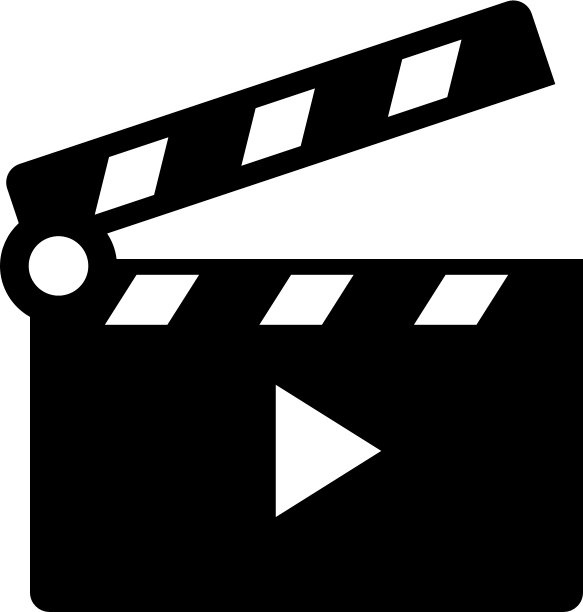 Poner la película de la diapositiva 5.Una vez terminada la película, preguntar:¿Quién puede explicarme, a guisa de resumen, lo que nos presenta esta película? Animar a los participantes a intercambiar opiniones, a responder ellos mismos a las preguntas planteadas en los debates. Precisar en caso necesario.Para concluir, organizar una ronda de intervenciones rápida:Para concluir, pueden explicarme las lecciones que extraen de la utilidad del REX?En sus respectivas áreas de actividad, ¿cómo piensan utilizar la experiencia adquirida?Ronda de intervenciones de respuestas.Esté atento a que, por ejemplo, los participantes propongan comenzar por leer los REX disponibles para su área de actividad.Esta película muestra un ejemplo (un poco técnico) de la utilización de un Rex RC por parte de otra planta RC para mejorar la seguridad.Si la película es demasiado complicada para los participantes, muestre la diapositiva 6con el fin de concretar lo que es un Rex.05 min			00:30Dar las gracias.Recordatorios de los objetivos de este módulo:Al final del módulo, los participantes: Saben para qué sirve la experiencia adquiridaEntienden su utilidad/importancia en el sistema de gestión